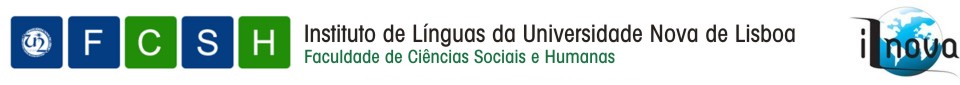 معهد اللغات بجامعة لشبونة الجديدةExame Finalامتــحــان نهــــــــائيProfessor: Abdeljelil Larbi الأستاذ : عبد الجليل العربي                                      Nome:          الاسم:                                                                                                                   Nota e observações: العلامة و الملاحظات :                                                                   أولا: النصنبيل: ما بِكَ يا كريم؟ هل أنتَ مَريض؟كريم: لا، لَكِنِّي مُتْعَب جِدًّانبيل: طبْعًا فَأنْتَ تَعْمَل كَثيرا، عَليْك أن تَسْتَريحكريم: فعلا. سَآخُذُ إجازَة لأسْتَريحنبيل: و أين سَتَقْضي هَذِهِ الإجازَة؟ في المَنْزِل؟ كريم: نعَمْ فَأنا في حاجَة إلى الرَّاحَةنبيل: إذن لن تَسْتَريحَ أبَدا لأنَّكَ لنْ تَذْهَبَ إلى المَكْتَب ولَكِنَّكَ سَوْف تَقْرَأ الكُتُب و المَجَلات و تُشاهِدَ التلْفِزْيون و هَكَذا تَنْتَهي الإجازَة دون أن تَسْتَريحكريم: معك حق، من الأفضل ألاّ أبْقى في العاصِمة، سَأذْهَب إلى جزيرة قَرْقَنَة: فَالجَوُّ هادِئ هُناك و الهَواء نَقِيّ و سَوْف أسْبَحُ في البَحْر و أتَمَشَّى على الشّاطِئ و سوْف أتَنَزَّهُ بيْن النَّخيل. هناك سوف آكُلُ جَيِّدا و أنَام جَيِّدًا..ثانيا: الأهداف المعجمية و اللغوية1ـ أجب\يبي بصحيح أو خطأ2 ـ أجب\ يبي عن السؤالين التاليينأ ـ لماذا اخْتار كريم جزيرة قَرْقَنَة لِقَضَاء عطلته؟..........................................................................................................ب ـ كيْف سَيَقْضِي عُطْلَتُهُ في تِلْك الجزيرة؟....................................................................................................................................................................................................................3 ـ ابحث\ ثي في النص عن عكس المفردات التالية4ـ اكمل\ي من عندكمَدينتي....................... تَقَع على البَحْر طقْسُها........................ و ناسُها............................ أحِبّ أن أذهب إليْها في فصْل................لأسْبَحَ و ........................ .5 ـ ترجم\ي إلى البرتغالية إذن لنْ تَسْتَريح أبَدا لأنَّكَ لنْ تَذْهَبَ إلى المَكتب ولَكِنَّكَ سوْفَ تَقْرَأ الكُتب و المَجلات و تُشاهِدَ التلفزيون و هكذا تَنْتَهي الإجَازَة دون أنْ تَسْتَريحَ...............................................................................................................................................................................................................................................................................................................................6 ـ حول\ي الضمير في الجملة التالية من المتكلم المفرد( أنا) إلى المخاطب المؤنث ( أنتِ)مِنَ الأفْضِل ألا أبْقَى في العاصِمَة، سَأذْهَبُ إلى جَزيرَة قَرْقنَة: فالجَوُّ هادِئ هُناك و الهَواء نَقِيّ و سَوْفَ أسْبَحُ في البحْر و أتَمَشَّى على الشاطِئ و سوف أتَنَزَّهُ بيْن النَّخِيل. هُناك سوف آكُلُ جيَّدا و أنَامُ جيِّدا..........................................................................................................................................................................................................................................................................................................................................................................................................................................ثالثا: التعبير الكتابيذهبت في عطلة إلى بلد، تحدث\ي عنها واصفا\ة المكان و الطقس و النشاطات الترفيهية التي قمت بها.______________________________________________________________________________________________________________________________________________________________________________________________________________________________________________________________________________________________________________________________________________________________________________________________________________________________________________________________________________________________________________________________________________________________________________________________________________________________________________________________________________________________________________________________________________________________________________________________________________________________________________________________________________________________________________________________________________________________________________________________________________________________________________________________________________________________________________________________________________________________________________________________________________________________________________________________________________________________________________________________________________________________________________________________________________________________________________________________________________________________________________________________________________________________________________________________________________________________________________________________________________________________________________________________________________________________________________________________________________________________________________________________________________________________________________________________________________________________________________________________________________________________________________________________________________________________حظا سعيداCurso: Árabeاللغة: العربيــة       المستوى : ب2.1Nível : B1.2             Semestre: السداسي:             Data: Duração: 120 mnsNrº de Pag: 04كريم مريض.كريم في حاجة  إلى الراحة لأنّه مُتْعَب.كريم سيقْضي العطلة في العاصِمة.كريم سيقْرَأ الجرائد و المَجَلات في الجَزيرَة.كريم سَيَذْهَبُ إلى قَرْقَنَة لأنّ الجَوّ هَادِئ هُناك.تَبْدَأتَرْجَعُمُضْطَرِب